ACT CPD record cover sheet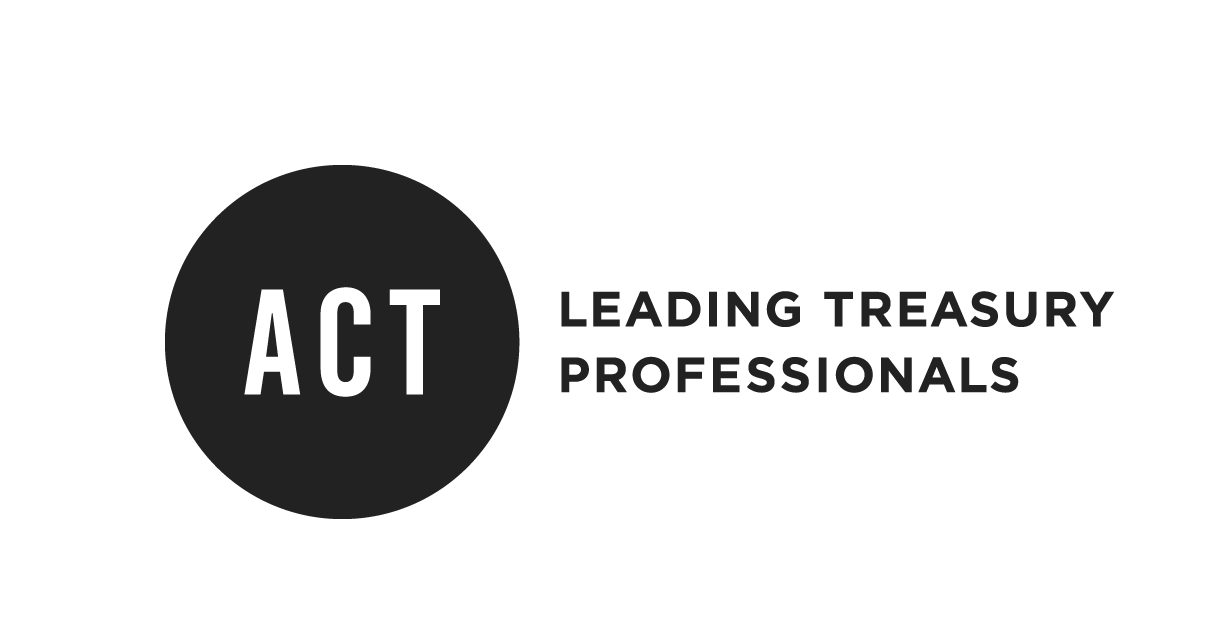 You can send your CPD record in any format, with this cover sheet attached.Name: …………………………………………………………………………………Membership number:…..…………………..Job title and company: …………………………………………………………………………………………………………………………….12 month period covered by this CPD record: 1 May 2018 to 30 April 2019.A. Please list the key responsibilities for your work role (normally between 4 and 6 responsibilities) that your CPD activities support. Please note if you are unemployed or on a career break you do not need to complete this section.……………………………………………………………………………………………………………………………………………….……………………………………………………………………………………………………………………………………………….……………………………………………………………………………………………………………………………………………….……………………………………………………………………………………………………………………………………………….……………………………………………………………………………………………………………………………………………….……………………………………………………………………………………………………………………………………………….B. Reviewing the CPD record that you have attached to this cover sheet, which 3 CPD activities do you think had the most positive impact on your work, for you, your employer or clients and why? ………………………………………………………………………………………………………………………………………………………………………………………………………………………………………………………………………………………………………………………………………………………………………………………………………………………………………………………………………………………………………………………………………………………………………………………………………………………………………………………………………………………………………………………………………………………………………………………………………………………………………………………………………………………………………………………………………………………………………………………………………………………………………………………………………………………………………………………………………………………………………………………………………………………………………………………………………………………………………………………………………………………………………………………………………………………………………………………………………………………………………………………………………………………………………………………………………………………………………………………………………………………………………………………………………………………………………………………………………………………………………………………………………………………………………………………………………………………………I confirm that this is a true reflection of my development needs over the last 12 months. Signed:____________________________________________________   Date: __________________